О проекте федерального закона № 483530-7 «О внесении изменений в статьи 34643 и 34645 части второй Налогового кодекса Российской Федерации» (в части расширения видов предпринимательской деятельности, в отношении которых может применяться патентная система налогообложения) Государственное Собрание (Ил Тумэн) Республики Саха (Якутия)                                  п о с т а н о в л я е т:1. Поддержать проект федерального закона № 483530-7 «О внесении изменений в статьи 34643 и 34645 части второй Налогового кодекса Российской Федерации (в части расширения видов предпринимательской деятельности, в отношении которых может применяться патентная система налогообложения), внесенный депутатами Государственной Думы С.И.Неверовым, В.Б.Кидяевым, А.К.Исаевым, С.В.Максимовой, В.А.Казаковым, А.Н.Хайруллиным, А.А.Поляковым, В.Н.Плотниковым, Г.В.Куликом, В.С.Скругом.2. Направить настоящее постановление в Комитет Государственной Думы Федерального Собрания Российской Федерации по бюджету и налогам.3. Настоящее постановление вступает в силу с момента его принятия.Председатель Государственного Собрания   (Ил Тумэн) Республики Саха (Якутия) 					А.ЖИРКОВг.Якутск, 9 июля 2018 года             ГС № 1424-V                        ГОСУДАРСТВЕННОЕ СОБРАНИЕ(ИЛ ТУМЭН)РЕСПУБЛИКИ САХА (ЯКУТИЯ)                          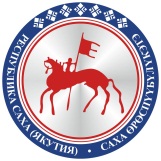                                       САХА  ЈРЈСПҐҐБҐЛҐКЭТИНИЛ ТYMЭНЭ                                                                      П О С Т А Н О В Л Е Н И ЕУ У Р А А Х